«El laminado europeo se reinventa constantemente» EPLF avanza a nivel internacional con una ofensiva innovadora  
«El laminado europeo es de alta calidad porque está basado en tecnología avanzada», explicó el presidente de EPLF Ludger Schindler con motivo de la conferencia de prensa sobre Domotex 2017 en Hannover. «Los puntos fuertes particulares de los fabricantes europeos de suelos laminados y el de sus proveedores consisten en ideas de diseño vanguardistas y tecnología innovadora para desarrollar productos mejorados que resulten siempre muy atractivos y de calidad. En 2017 las tendencias vanguardistas también llegan de Europa al sector de suelos laminados. «Con conciencia propia y expectativas positivas, los actores de EPLF entran en el año 2017 de los suelos laminados. El aumento de las ventas mundiales sustenta esta posición, al igual que los avances del trabajo de asociación en el sector tecnológico y normativo. 
Schindler presentó en Hannover la nueva «ofensiva de innovación» de EPLF y anunció para la Asamblea General de mayo el correspondiente «manifiesto» de la asociación. En este contexto subrayó expresamente las aspiraciones de liderazgo de la industria europea de laminados: «EPLF actúa como la asociación de los innovadores. Nosotros indicamos el camino de las innovaciones del mañana y ofrecemos la plataforma óptima para introducir los requisitos de calidad necesarios para un mejor laminado en todo el mundo.» 
Es por eso que los expertos de EPLF trabajan conjuntamente en el perfeccionamiento de los conocimientos tecnológicos. Como ejemplo de éxito más nuevo cabe mencionar el proyecto de investigación promovido por la UE sobre «Estructuras profundas». De la cooperación con el IHD (Instituto de Tecnología Maderera de Dresde) se desprenden nuevos métodos de ensayo normalizadores de la resistencia a la abrasión y al impacto, así como procesos de abrillantado de suelos laminados con superficies de estructuras profundas y mates. Asímismo, los resultados del proyecto generan valiosos aportes sobre el perfeccionamiento de las tecnologías de fabricación especialmente para superficies de suelos laminados con estructura.Los resultados de la investigación se han comunicado detalladamente al público especializado y se han llevado directamente al sector en la primavera de 2016 también mediante la publicación de tres normas de fábrica IHD: la norma IHD-W-479 «Determinación de la resistencia a la abrasión de los recubrimientos de suelos laminados», la norma IHD-W-425 «Determinación con esfera pequeña de la resistencia al impacto de los recubrimientos de suelos laminados» y la norma IHD-W-475 «Determinación de la resistencia al abrillantado de suelos laminados». Estos documentos se pueden solicitar gratuitamente a IHD. En la actualidad EPLF y sus socios pretenden introducir estos resultados en el CEN con el objetivo de que se adopten como premisas concretas para la revisión de las normas de productos. Por ejemplo, los socios aspiran a integrar en la EN 16094 (Suelos laminados, método de ensayo para determinar la resistencia a los microarañazos) el ensayo desarrollado en el proyecto para el proceso de abrillantado de suelos laminados como tercer proceso de prueba posible. 
Nuevo proyecto de investigación de EPLF «Ensayo de ruedas para sillas»El nuevo proyecto promovido por la UE que la asociación EPLF acaba de comenzar son los trabajos sobre el tema «Ensayo de ruedas para sillas». Nuevamente en cooperación con IHD se desarrollará hasta el verano de 2019 un método con un dispositivo de ensayo adecuado que se pueda aplicar a los recubrimientos de suelo sueltos con diferentes perfiles de cierre, así como para recubrimientos de suelo pegados. Importante: el método tendrá que tener en cuenta también los materiales de los sustratos. El proceso de prueba actualmente vigente para las ruedas de sillas ya se lleva aplicando desde hace cincuenta años. Los expertos están de acuerdo en que es preciso encontrar una solución adecuada para las condiciones y productos actuales. Eberhard Herrmann, presidente de tecnologías de EPLF: «El éxito continuo del laminado se basa en la innovación constante. Para ello, los estándares internacionales de calidad y ensayo también deben seguir este ritmo. Nuestra investigación continúa avanzando activamente, nuestro objetivo es desarrollar soluciones modernas y prácticas. Al final, los consumidores deben estar también seguros en el futuro de recibir productos probados y que tengan propiedades fiables.» La participación en los mercados en expansión
El Rusia hay un grupo de trabajo propio activo que prentende mejorar las normas y los criterios de calidad de los suelos laminados en el mercado ruso. Se aspira a conseguir nuevas especificaciones técnicas para los suelos laminados que, a diferencia de la norma GOST existente, se implementen de igual forma que las normas CEN y que resulten vinculantes para los operadores del mercado. Esta posibilidad es difícil, pero existe en el marco de la «Unión Económica Europea». El siguiente paso es apoyar al menos a un instituto de ensayos ruso para efectuar las pruebas necesarias para el control de las especificaciones empleando los conocimientos técnicos correspondientes y las instalaciones técnicas adecuadas. El que esta misión pueda merecer la pena para el mercado de Europa del Este lo confirman las cifras de ventas actuales: las tasas de crecimiento con dos dígitos hacen cada vez más interesante para los socios de EPLF la región de Europa del Este, los mercados en expansión de América del Norte y Asia. El desarrollo ulterior de países como Irán, Egipto o India es seguido con interés por parte de EPLF. «Las oportunidades y los retos de los mercados internacionales de suelos requieren una estrategia de calidad común para la industria europea de suelos laminados», explica Max von Tippelskirch, presidente del grupo de trabajo Mercados + Imagen. «A la vista de la constante ampliación de la oferta mundial con riesgo implícito de productos de diferentes calidades, los objetivos de nuestra asociación mantienen su prioridad absoluta en las áreas de la normalización, la seguridad de los productos y la transparencia del mercado también en el futuro.»En cuanto al perfeccionamiento regional de los mercados, EPLF ha concedido también importancia a ampliar la oferta lingüística en el relanzamiento de la página web de la asociación en 2016: en lugar de los tres idiomas habituales, el contenido se ofrece ahora en nueve idiomas. Junto a las versiones en alemán, inglés y francés se han añadido la versión en italiano, holandés, polaco, ruso, español y turco. La conocida dirección www.eplf.com ha recibido una presencia nueva con un diseño fresco y moderno. La página web, una plataforma informativa y de descarga, resulta especialmente atractiva para los profesionales del sector: arquitectos, propietarios y subasteros de inmuebles, artesanos y comerciantes profesionales, fabricantes y proveedores, así como redactores. Todos ellos pueden encontrar rápidamente los contenidos adecuados para su grupo objetivo. Gracias al «responsive design», la página de inicio ahora es apta también para dispositivos móviles.«Laminate 2020 – Forum of Innovations»EPLF se ve a sí misma más que nunca como «central de comunicación» también internamente: 2016 ha iniciado para los socios el nuevo formato de congreso compacto «Laminate 2020 – Forum of Innovations». En la inauguración todo giró alrededor de la «impresión digital». Este tema tan importante mantendrá a la asociación ocupada intensamente también en el futuro. En la reunión de socios de principios de 2017, el foro entrará a la segunda ronda. Miembro de la Junta Directiva de EPLF Paul De Cock: «Solo disfrutaremos de un éxito duradero si ofrecemos a los usuarios no solo el mejor laminado, sino también el más innovador. En nuestro foro de innovación de EPLF informamos de forma precisa sobre los temas de los que se ocupará el sector en el futuro. Nuestros socios, proveedores y productores, son expertos absolutos en sus áreas de especialización. Podemos emplear sus valiosos conocimientos técnicos en nuestra red para beneficio de todos los actores. De esta manera, los productos laminados europeos podrán mantener también en los próximos años su posición de liderazgo en los mercados mundiales.» www.eplf.com
Imágenes:
elnd1701_b1: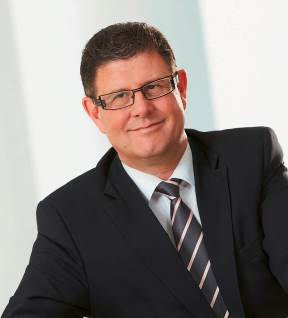 Presidente de EPLF Ludger Schindler: «El laminado europeo es de alta calidad por estar basado en la tecnología más avanzada. En 2017 también llegarán de Europa las tendencias vanguardistas del sector de suelos laminados.» Foto: EPLF/MeisterWerkeelnd1701_b2: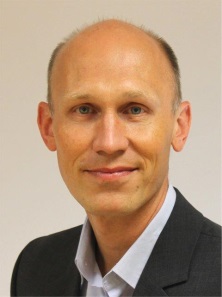 Eberhard Herrmann, presidente del grupo de trabajo Tecnología de EPLF: «El éxito continuo del laminado se basa en la innovación constante y para ello, los estándares internacionales de calidad y ensayo también deben seguir este ritmo. La investigación de EPLF continúa avanzando activamente.» Foto: EPLF/Eggerelnd1701_b3: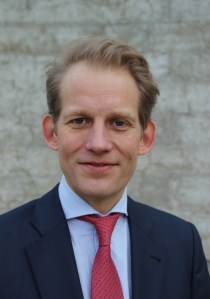 Presidente de marketing de EPLF Max von Tippelskirch: «Las tasas de crecimiento con dos dígitos hacen cada vez más interesante para los socios de EPLF la región de Europa del Este y los mercados en expansión de América del Norte y Asia».» – Foto: EPLF/Swiss Krono Groupelnd1701_b4:
Presidente de EPLF Paul De Cock: «Vemos a EPLF más que nunca como central de comunicación. Nuestro foro de innovación ofrece a los socios información extensa sobre los temas del futuro del sector.» Foto: EPLF/Unilin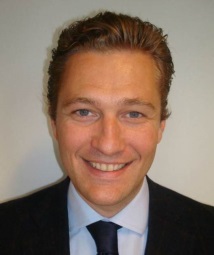 
elnd1701_b5:
Laminado con diseño de alta calidad, dotado desde el punto de vista técnico para las mejores propiedades de uso y fabricado de forma impecable con métodos ecológicos. – Con el compromiso «Quality and Innovation made in Europe», los fabricantes de EPLF y sus proveedores entran en el nuevo año con mucha seguridad. – Foto: Kronospan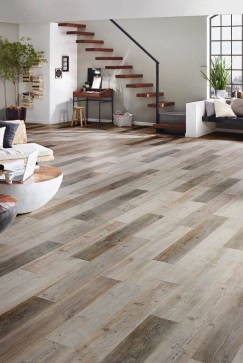 